Klass 1 A	Hingstar och valacker födda 2017 (1 år)1.A SILVERSTAR DUST 36-17-4038		Mörkbrun, hingst född 2017 hos ägarene. Ekbäckens Sponken RWM 51	u. Rosengårdens Bowie WM 918 ue. Springbourne Herian 20660	uu. Møllegaards Betsy WM 845 Äg. Therese Brile, Pekhornsvägen 17, 438 34 LandvetterKlass 3 A	Hingstar och valacker födda 2015 (3år)1.a GULD
LYCKÅS SIR CLIFF 36-15-3344		Gulsvart, hingst född 2015 hos ägarene. Pentyrch Tom Sawyer 36-01-7092 u. Lyckås Isabeau 36-02-7839 ue. Pegasus Buckey RWM 33uu. Lyckås Guardianne RWM 289Äg. Stuteri Lyckås, fam. Grindholmen, Lexbydalsvägen 51, 433 31 PartilleKlass 5 A	Ston födda 2016 (2 år)1.A GULD
SALSTAS TOSCANA 36-16-3595		Skimmel, sto född 2016 hos ägarene. Lacy Flying Be 36-09-8716	u. Salstas Tamara KWA 718 ue. Salstas Splendid RWM 54	uu. Burhults Tiffany RWM 659 Äg. Elisabeth Rudbeck, Salsta Gård, 640 40 Stora SundbyKlass 6 A	Ston födda 2015 (3 år)1.A SILVER
YSSELVLIEDTS SEREYA 36-15-3395	KB	Skimmel, sto född 2015 hos Harald Zoet, Wezep, NLDe. Colne Tana 71387u. Dwee Serenade 115547 ue. Pendock Legend 26739uu. Skellorn Janice 69456 
Äg. Annika Persdotter-Nilsson, Humlamaden 579, 247 96  VeberödKlass 7 A	Valacker födda 2014 eller tidigare (4 år och äldre)1.A GULD
MIRAKELS FENDI 36-15-3448		Skimmel, valack född 2015 hos Pernilla Nermfors Vebröe. Ysselvliedts Special Edition 36-00-2936 u. Stings Prada KWA 734ue. Blanche Gwillym 52248uu. Vennebos Pearly Promise 36-03-2569 Äg. Emma Börjesson, Hästeskede 1, 452 94 Strömstad2.A GULD
SALSTAS TRUFFLE 36-10-8454	Skimmel, valack född 2012 hos ägarene. Salstas Splendid RWM 54u. Burhults Tiffany KWA 659ue. Dyfrdwy Seren Y Glyn RWM 41	uu. Manorowen Tipse Toes RWM 291
 Äg. Elisabeth Rudbeck, Salsta Gård, 64040 Stora undbyFodervärd Ellika Westbom, Råmärkesvägen 15, 437 41 LindomeKlass 8 A	Ston födda 2014 – 2007 som ej fölar 2018 (4 – 11 år)1.A GULD
BURHULTS TOE DULCIE KWA 738   
36-11-2393  Skimmel, sto född hos ägarene. Heniarth Mr Milligan RWM 57	u. Burhults Tip Toe KWA 660ue. Dyfrdwy Seren Y Glyn RWM 41	uu. Manorowen Tipsy Toes RWM 291 Äg. Gunn Johansson, Burhults Stuteri & Ridskola, 443 38 Lerum2.A SILVER 
MOLSTABERGS CASHMERE 36-13-2797 KB	Skimmel, sto född 2013 hos Per Aschan, Mölnboe. Pendock Davinci 36-06-7844	u. Molstabergs Cecilia 36-0647 ue. Heniarth Mr Milligan RWM 57	uu. Molstabergs Celine RWM 551 Äg. Ellinor Magnusson & J. Silvermyr, Stockaremåla 1, 364 33 Åseda3.A SILVER
BLAENAU FARRIS 36-10-3945	KB	Skimmel, sto född 2010 hos Blaenau Stud, Wales U.K.e. Blaenau Vipin 65842	u. Blaenau Flavia 140619 ue. Tiffwyl Mounten Model 45643	uu. Blaenau Fame 100808 Äg. Gunn Johansson, Burhults Stuteri & Ridskola, 443 38 LerumKlass 9 A	Ston födda 2006 som ej fölar 20181.A GULD
BACKEBO DAHLIA 36-05-8585 	Skimmel, sto född 2005 hos Lotta Agemo, Töllsjöe. Salstas Splendid RWM 54	u. Great Joy RWM 526ue. Ekbäckens Savoy RWM 32	uu Carnalw Gretel RWM 325 Äg. Sara Hedskog, Olstorps byv. 5, 443 96 Stenkullen2.A SILVER
MORNING GLORY II 36-05-0611	Skimmel, sto född 2005 hos Tony & Eleonor Hofmeijer, Västeråse. Molstabergs Max RWM 45	u. Friars Ave Maria 36-90-8437 ue. Cefnfedw Golden Glory 15653	uu. Friars Lowland Flower 29478 Äg. Madeleine Brodin Olsson, Ulvsåsvägen 10, 443 96 StenkullenKlass 10 A	Ston födda 2014 – 2007 med föl vid sidan (4 – 11 år)1.A SILVER
AREBRO'S MÖTLEY CRÜE KWA 765  
36-13-2919 Isabell, född 2013 hos Berit Danielsson, Lenhovdae. Sjömillans Seagram RWM 58	u. Strathies My Melody 36-08-2235 ue. Erileen Bachgen Balch 4343402139-02 uu. Allertal´s Melody 4370015593-02 Äg. Sara Hedskog, Olstorps byv. 5, 443 96 StenkullenVisas med hingstföl ”Kash Astor” e. Ekbäckens Sponken RWM 512.A SILVER
AREBRO'S METALLICA KWA 778 36-14-2967 Mörk isabell, född 2014 hos Berit Danielsson, Lenhovdae. Sjömillans Seagram RWM 58	u. Strathies My Melody 36-08-2235 ue. Erileen Bachgen Balch 4343402139-02 uu. Allertal´s Melody 4370015593-02 Äg. Sara Hedskog, Olstorps byv. 5, 443 96 StenkullenVisas med stoföl ”Kash Adella” e. Ekbäckens Sponken RWM 513.A SILVER
CWMLLYNFELL LOTTIE 36-09-3319	Isabell, sto född 2009 hos Mr. I. D. & Mrs J.A Oliver, Carms. U.K.e. Hope Elroy 71352	u. Cwmllynfell Ginger Spice 136229 ue. Gwauniarll Gordon 36340	uu. Plasderw Sarah 99102Äg. Ellinor Magnusson, Stockaremåla 1, 364 33 ÅsedaVisas med hingstföl ”Stockaremåla Luke ” e. Sjömillans Seagram RWM 58FÖL.      1.A SILVER
STOCKAREMÅLA LUKE under reg.	Isabell, hingst född 2018 hos ägarene. Sjömillans Seagram RWM 58	u. Cwmllynfell Lottie 36-09-3319ue. Hope Elroy 71352	uu. Cwmllynfell Ginger Spice 136229 Äg. Ellinor Magnusson, Stockaremåla 1, 364 33 Åseda      2.A SILVER
KASH ADELLA under reg.		Sto, född 2018 hos ägarene. Ekbäckens Sponken RWM 51	u. Arebro's Metallica KWA 778ue. Sjömillans Seagram RWM 58	uu. Strathies My Melody 36-08-2235 Äg. Klara Hedskog, Olstorps byv. 5, 443 96 Stenkullen      3.A SILVER
KASH ASTOR under reg.		Hingst, född 2018 hos ägarene. Ekbäckens Sponken RWM 51	u. Arebro's Mötley Crüe KWA 765 ue. Sjömillans Seagram RWM 58	uu. Strathies My Melody 36-08-2235 Äg. Alma Hedskog, Olstorps byv. 5, 443 96 StenkullenKlass 14 A	Licensierade hingstar födda 2011 – 2007 (7 – 11 år)1.A GULD
HAVENBEECH FRAGGLE-ROCK 36-11-3528 Isabell hingst född 2011 hos Miss J. Beecher, Pembrokeshire, U.K.e. Ffermylong Robbie 36-04-2974	u. Aberdar Finesse 139280 ue. Forlan Humdinger 40860	uu. Aberdar Ffion 121937 Äg. Hanna Persson Nilsson, Heberg 233, 311 96 Heberg2.A GULD
LYCKÅS PRINS HIAWATHA 36-10-8628 Brun hingst född 2010 hos ägarene. Pentyrch Tom Sawyer 36-01-7092  u. Lyckås Marianne RWM 549 ue. Dyfrdwy Seren Y Glyn RWM 41	uu. Lyckås Guardianne RWM 289Äg. Stuteri Lyckås, fam. Grindholmen, Lexbydalsvägen 51, 433 31 PartilleKlass 15 A	Licensierade hingstar födda 2006 eller tidigare (12 år och äldre)      1.A GULD
GARTCONNEL CZAR KWA 133 36-03-2828 Skimmel, hingst född 2003 hos J.A. Russel, Glasgow, U.K.e. Gartconnel Shooting Star 51487 u. Gartconnel C-Wyn 131680 ue. Gartconnel Wyn 6930	uu. Gartconnel Cameo 81146 Äg. Gunn Johansson, Burhults Stuteri & Ridskola, 443 38 LerumCHAMPIONAT & BIR - SEKTION A1.A SILVER
SIMBERG STARDUST 35-15-3216	Stickelhårig fux, valack född 2015 hos Ylva Lindh, Götenee. Simberg Senator RW 92	u. Simberg Sweet Dream RW 1080 ue. Thornberry Love Knot RW 86	uu. Cennen Suite RW 886Äg. Helena Fredriksson, Holmedal Sjövik, 672 94 Årjäng2.A SILVER
MICENAS PRINCE PERFECT 35-15-3258 Mörk fux, hingst född 2015 hos Lena Aniansson, Mönsteråse. Mynach Oregon KWB 185u. Mynach Pinafore KWB 1467 ue. Moelview Mohawk 40645uu. Mynach Mayflower 86930 Äg. Petra Edvardsson, Bodane 950, 464 65 BrålandaKlass 4 B	Ston födda 2017 (1 år)1.A GULD
KULLTORPS TIMJAN 35-17-3901	Skimmel, sto född 2017 hos ägarene. Mowbray Pilgrim 35-05-3140u. Kulltorps Lavendel KWB 1416 ue. Paddock Camargue RW 91uu. Kulltorps Tuva RW 987Äg. Mats Olsson, Holmsbergs gård, Ölvingstorp 211, 388 92 Ljungbyholm2.A GULD
SIMBERG SIA 35-17-3929	Rödskimmel, sto född 2017 hos Ylva Lindh, Götnee. Simberg Hobnob RW 94u. Simberg Sweet Dream RW 1080 ue. Thornberry Love Knot RW 86uu. Cennen Suit RW 886Äg. Anna Jarnhede, Hangelösa, Ragntorp, 533 92 LundsbrunnKlass 6B 
xxxxxxxx			1.A GULDKlass 7 B	Valacker födda 2014 eller tidigare (4 år och äldre)1.A SILVER
MENAI ROLLED GOLD 35-11-3538	Isabell, valack född 2011 hos P. & A. Jones, Menai Stud. U.K.e. Newtonhill Naughty Boy Charlie 55839 u. Cloigen Rosie 85485ue. Cilcennin Geraint 12605uu. Menai Rosemary 31754 Äg. Anna Abrahamsson, Gullesbo 14, 443 51 LerumKlass 8 B	Ston födda 2014 – 2007 som ej fölar 2018 (4 – 11 år)1.A GULD
COLBY GEM STONE 35-12-3979	Skimmel, sto född 2012 hos S.T. Trevenna, Cornwall, U.K.e. Hilin Telstar 63539u. Leucarum Gemma 1012998ue. Leucarum Express 30409uu. Leucarum Glimpse No.18105-FS2 Äg. Per Danielsson, Smedseröd 215, 451 94 Uddevalla2.A GULD
KALLARED ARIZONA GOLD KWB 1441 
35-11-2421 Mörk fux, sto född 2011 hos Mia Andersson, Örbye. Carrwood Redwing KWB 167u. Eyarth Sophia KWB 1428 ue. Cottrell Artiste 28719uu. Eyarth Zsa Zsa 73758 Äg. Camilla Johansson, Muggeröd 2, 452 93 Strömstad3.A GULD
GWITHIAN ANNABEL 35-09-3135 Skimmel sto född 2009 hos Mrs S.E. Clark, Lancs. U.K.e. Paddock Sahara 54540	u. Barkway Song Thrush 126210 ue. Ernford Benjamin 25481	uu. Tilston Mistle Thrush 74959 Äg. Camilla Gustafsson, Härskogsvägen 10, 44338 LerumKlass 9 B	Ston födda 2006 eller tidigare som ej fölar 2018 (12 år och äldre)       1.A GULD
CLAUSHOLM VITARA 826046150000198 DK 
Fux, sto född 2005 hos ägarene. Rhydspence Squire 58631	u. Kenwood Virginia 148 IAue. Eyarth Caradog 37915	uu. Shamrock Spindelwood 26332 
Äg. Stutteri Clausholm, Klausholmvej 56, 9460 Brovst, DanmarkKlass 10 B	Ston födda 2014 – 2007 med föl vid sidan (4 – 11 år)	       1.A GULD
KULLTORPS LAVENDEL KWB 1416 	
35-09-0813 Skimmel, sto född 2009 hos ägarene. Paddock Camargue RW 91	u. Kulltorps Tuva RW 987ue. Wärnanäs Peng RW 64	uu. Wärnanäs Pollyanna RW 147 
Äg. Mats Olsson, Holmsbergs gård, Ölvingstorp 211, 388 92 Ljungbyholm Visas med stoföl ”Kulltorps Ultra” e. Mowbray Pilgrim 35-05-3140Klass 13 B	Licensierade hingstar födda 2014 – 2012 (4 - 6 år)       1.A GULD
SÄRKENS SPIRIT KWB 193  35-13-2812Fux, hingst född 2013 hos Annelie Andersson, Falköpinge. Breeton Dai 18930	u. Eyarth Sophia KWB 1428ue. Cottrell Artiste 28719	uu. Eyarth Zsa Zsa 73758 
Äg. Camilla Johansson, Muggeröd 2, 452 93 Strömstad2.A GULD
DE L'AURORE WHISPER-IN-THE-WIND 97840 DK	Skimmel hingst född 2014 hos Ms I. Delaitre, Bourville, Frankrikee. Heniarth Wood-Wind 76856	u. Etincelle Ravignan 152894 ue. Kirby Cane Statecraft 4223	uu. Chirk Samantha 47314 
Äg. Stutteri Clausholm, Klausholmvej 56, 9460 Brovst, DanmarkKlass 15 B	Licensierade hingstar födda 2006 eller tidigare (12 år och äldre)       1.A GULD
DOWNLAND WILD FOWLER RW 117  35-00-5896 
Fux, hingst född 2000 hos Mrs K. Cuff, Dyfed, U.K.e. Downland Arcady 24511	u. Downland Moonwalk 56785 ue. Downland Chevalier 3951	uu. Mere Fire Myth No.12295-FS2Äg. Mats Olsson, Holmsbergs gård, Ölvingstorp 211, 388 92 Ljungbyholm20CHAMPIONAT & BIR – SEKTION B1.A GULD
DE LUXE S 87-15-1087 38,67 % welsh   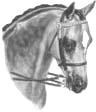 Fux, sto född hos ägarene. Jarno RP 145	u. Doremi RP 1218 ue. Karlsfälts Caruso RWR 7	uu. Dorisse RP 1007Äg. Helena Töreland Aggerstam, Stenbrohhult 15, 334 91 AnderstorpKlass 8 WPB	Ston födda 2014 – 2007 som ej fölar 2018 ((4 – 11 år)       1.A GULD
MISS HONEY 87-11-1313 	
50% welsh Stickelhårig brun, sto född hos ägarene. Homme d'Honneur xx A-5981 (FR) u. Kulltorps Florence 35-1303 ue. Moelgarnedd Dewin RW 112uu. Kulltorps Veranda RW 1017 Äg. Åse Benschjöld, Nya vägen 14, 388 40 Trekanten       2.A GULD
TONDUPARK ANNABELL 87-13-1237  50% welshSkäck, sto född 20136 hos Miss L Lloyd, Mid Glamorgan, U.K.e. Okänt hingst	u. Treors Wedding Belle 110364 me. Twycross Consort 29336	uu. Crugmar Fergie 83214Äg. Alexandra Wohnerow, Almekärrsvägen 11, 443 39 LerumKlass 9 WPB	Ston födda 2006 eller tidigare som ej fölar 2018 (12 år och äldre)       1.A SILVER
HENDRAWS GWEN 87-06-1233 50% welsh Svartskäck, född 2006 hos Ms. A.P. Davies , Dyfed, U.K.e. Rosevean Silver Samon Spray (GBR) u. Tynddraenen Lleucu 92888 ue. Ffoslas Dafydd 2572uu. Esceifiog Anwen 68567 
Äg. Gunn Johansson, Burhults Stuteri & Ridskola, 443 38 LerumCHAMPIONAT & BIR – WPB22Klass 7 C	Valacker födda 2014 eller tidigare (4 år och äldre)1.A GULD
LYCKÅS DAMIAN 42-11-2376	Mörkbrun, valack född 2011 hos Stuteri Lyckås, Partillee. Pentyrch Tom Sawyer 36-01-7092 u. Lyckås Alicia 42-06-0415ue. RMS Arizto 36-02-6384	uu. Lyckås Qlementin 42-02-7773 Äg. Inger Koitrand, William Gibsons väg 12, 433 76 JonseredKlass 8 C	Ston födda 2014 – 2007 som ej fölar 2018 (4 – 11 år)1.A GULD
HAGABY BRIALLEN 42-09-0977	KB	Isabell, sto född 2009 hos Maria Carlsson, By Kyrkbye. Pasadena Dun'Oh 42-06-7472	u. Hagaby Brenda 42-04-8081 ue. Croniarth Texas Storm 57150	uu. Cadfach Blodyn 124260Äg. Gunn Johansson, Burhults Stuteri, Jutagårdsvägen 24, 44338 LerumKlass 10 C	Ston födda 2014 – 2007 med föl vid sidan (4 – 11 år)      1.A GULD
FJORDGLIMT LADY GAGA    DK	Fux, sto född 2010 hos ägarene. Synod Request 48578/WCH 29	u. Menai Lady Georgina 115301 ue. Parcybedw Boy George 31230	uu. Menai Lady Conspicious 97495 Äg. Stutteri Fjordglimt, Kohavevej 13, Daugard 8721, DanmarkVisas med stoföl ”Fjordglimt Go On”, e. Menai Cadernid 55226/WCH 23 Klass 12 C	Stoföl & hingstföl födda 2018 efter licensierad hingst       1.A GULD
FJORDGLIMT GO ON under reg. DK	Svart, sto född 2018 hos ägarene. Menai Cadernid 55226/WCH 23	u. Fjordglimt Lady Gaga 162300/WC 131 ue. Synod Request 48578/WCH 29	uu. Menai Lady Georgina 115301Äg. Stutteri Fjordglimt, Kohavevej 13, Daugard 8721, Danmark Klass 13 C	Licensierade hingstar födda 2014 – 2012 (4 - 6 år)1.A GULD
FJORDGLIMT GOLDEN GALAXY 99137 DK	Isabell, hingst född 2014 hos ägarene. Menai Cadernid 55226/WCH 23	u. Menai Lady Georgina 115301 ue. Parcybedw Boy George 31230	uu. Menai Lady Conspicious 97495 Äg. Stutteri Fjordglimt, Kohavevej 13, Daugard 8721, Danmark23Klass 15 C	Licensierade hingstar födda 2006 eller tidigare (12 år och äldre)1.A GULD
LYCKÅS MONARK 42-02-6458	Mörkbrun, hingst född 2002 hos ägarene. Sydenham Asquith 37-93-5116	u. Lyckås Regina 35-92-5875 ue. Carolinas Foxglove 35-81-1944	
uu. Lyckås Guardianne RWM 289Äg. Stuteri Lyckås, fam. Grindholmen, Lexbydalsvägen 51, 433 31 PartilleCHAMPIONAT & BIR – SEKTION C1.A SILVER
MAESYMOR THE JACPOT		Brun, hingst född 2017 hos Mr R.E. Francis, Swansea, U.K.e. Thorneyside the Predator 53672u. Llanmorlais Lady Eira 169407 ue. Kylebeck Crespo 71393	
uu. Brynithon Unoque 143272 Äg. Harriet Zetterlind, Söpple Murängen, 670 20 GlavaKlass 5 D	Ston födda 2016 (2 år)      1.A GULD	
TEMPERS WELSH ROSE NPA 8972 NO  Brun, född 2016 hos ägarene. Trofarth Antur 73439	u. Aberlogin Welsh Model 161050 
ue. Drogeda Stormy Tempest 55388 uu. Aberlogin Rosina 123570Äg. Theresa Hammer & Dag Ivar Løkkemyhr, Åsrumveien 33, 3242 Sandefjord, Norge2.A BRONS
RIDGEHILL GOSSIP GIRL 37-16-4099Isabell, valack född 2016 hos K. Howdle & S. Patch, Worcs. U.K.e. Nibeley White Gold 95462	u. Ridgehill Cameo 131859ue. Menai the Marksman 54436	uu. Rhosygarreg Ledi Mai 101732 
Äg. Frida Lindberg, Trandögatan 7, 504 33 BoråsKlass 6 D	Ston födda 2015 (3 år)1.A SILVER
GOODWILL'S BROWN SUGAR 37-15-3155KB	Mörkbrun, sto född 2015 hos Tina Larsson, Billesholme. Colnevalley Rasgall RWC 5	u. Dynamite Balina WC 86ue. Synod Grouse 30313	uu. Dynamite First Edition WD 101
 Äg. Anneli Alfredsson, Hultet Källeberg 2, 438 95 HällingsjöKlass 7 D	Valacker födda 2014 eller tidigare (4 år och äldre)1.A BRONS
RIDGEHILL CARAMAC 37-09-2768Isabell, valack född 2007 hos K. Howdle & S. Patch, Worcs.e. Rosecombe Symphony´s Orlando 69652 u. Commonfields Sue 95840ue. Oben Tom Boy27891	uu. Commonfields Morwena 79159 
Äg. Frida Lindberg, Trandögatan 7, 504 33 BoråsKlass 8 D	Ston födda 2014 – 2007 (4 – 11 år)      1.A GULD
  NEBO TELYNORES KWD 205 37-10-2439Svart, sto född 2010 hos Mr. O. Jones, Ceredigion, U.K.e. Ruska Mab Y Brenin 51823	u. Nebo Fairy Queen 140816ue. Tyngwndwn Daniel 56790	uu. Tyngwndwn Welsh Lady 72758
 Äg. Karin Stenberg, Stationsvägen 3A, 695 60 HasselforsKlass 10 D	Ston födda 2014 – 2007 med föl vid sidan (4 – 11 år)1.A GULD
TEMPERS WILLOW KIMEYA NPA 8614NO Fux, född 2014 hos Theresa Hammer & Dag Ivar Løkkemyhr, Norgee. Pennal Brynmor 71856	u. Aberlogin Welsh Model 161050 ue. Drogeda Stormy Tempest 55388 uu. Aberlogin Rosina 123570Äg. Linda Kjelland, Åmotveien 25, 3160 Stokke, NorgeVisas med stoföl ”Tempers Willow Skye” e. Tempers Aristo NWC 05652.A GULD
FIFFILURAS ANGEL 37-09-0889KB	Fux, sto född 2009 hos Annika Börjlind, Månstade. Nebo Red Dragon RWD 18	u. Dockan 37-01-7613ue. Leyeswick Dai RWD 14	uu. Springfieldparc Bethan RWD 73
 Äg. Marika Hållander, Marbäcks Kärrabo 103, 523 93 MarbäckVisad med hingstföl ”Åsundens Elton” e. Fjordglimt Sir Thomson RWD 17Klass 12 D	Stoföl & hingstföl födda 2018 efter licensierad hingst       1.A SILVER
 WEET ROSIE under reg.Brun, sto född 2018 hos ägarene. Linner Hedwr KWD 68	u. Penycrug Tawela 37-95-8181 ue. Pantlleinau Trysor 29483	uu. Blaencwm Cherry Ripe 38020 Äg. Urban Martinsson, Trökörna Rosenlund, 467 92 Grästorp      2.A SILVER
ÅSUNDENS ELTON under reg.Fux, hingst född 2018 hos ägarene. Fjordglimt Sir Thomson RWD 17	u. Fiffiluras Angel 37-09-0889 ue. Nebo Red Dragon RWD 18	uu. Dockan 37-01-7613Äg. Marika Hållander, Marbäcks Kärrabo 103, 523 93 MarbäckKlass 15 D	Licensierade hingstar födda 2006 eller tidigare (12 år och äldre)        1.A SILVER
 JEBETH HITCHHIKERS GUIDE KWD 71 37-05-2800 Isabell,     hingst född 2005 hos Miss J.E. Smith, Surrey, U.K.e. Kirklees Teddy 58045	u. Jebeth Princess Leah 66364 ue. Pipersgreen Song of The Stars 14245 uu. Oakhatch Tywysen 34209 Äg. Ann & Mikael Wadström, Barne-Åsaka Esstorp 703, 465 95 NossebroCHAMPIONAT & BIR – SEKTION DFÖL & VALACK CHAMPIONAT MED RESERVBEST IN SHOW:   TEMPERS WILLOW KIMEYA
RESERV BEST IN SHOW: FJORDGLIMTS LADY GAGAKlass 18BURHULTS TIARA 36-05-8613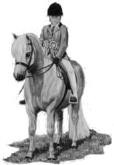 Skimmel, sto född 2005 hos Gunn Johansson, Lerume. Dyfrdwy Seren Y Glyn RWM 41	u. Burhults Teledu RWM 520ue. Verdrefawr Owain RWM 44	uu. Manorowen Tipsy Toes RWM 291 Äg. Gunn Johansson, Burhults Stuteri & Ridskola, 443 38 LerumRyttare Majken KarlssonSALSTAS MR DYNAMITE 36-12-2624Skimmel, valack född 2012 hos Elisabeth Rudbeck, Stora Sundbye. Lacy Flying Be 36-09-8716	u. Salstas Miss Splendid KWA 685 ue. Salstas Splendid RWM 54	uu. Twyford Marsala RWM 555 Äg. Visas ejRyttare Ella Norqvist Klass 19 First Ridden1 VERDREFAWR MAROLYN 36-99-8419Skimmel, sto född 1999 hos T.G. Jones, Trapp, Dyfed, U.K.e. Derwen Cantona	u. Criccieth Wendy 87757 ue. Twyford Newsflash 25248	uu. Criccieth Poppet 82775 Äg. Gunn Johansson, Burhults Stuteri & Ridskola, 443 38 Lerum Ryttare Selma Werinius2 SALSTAS TRUFFLE 36-10-8454Skimmel, valack född 2012 hos ägarene. Salstas Splendid RWM 54	u. Burhults Tiffany KWA 659ue. Dyfrdwy Seren Y Glyn RWM 41	uu. Manorowen Tipse Toes RWM 291 Äg. Elisabeth Rudbeck, Salsta Gård, 64040 Stora SundbyFodervärd Ellika Westbom, Råmärkesvägen 15, 437 41 Lindome Ryttare Ellika Westbom3 MENAI ROLLED GOLD 35-11-3538Isabell, valack född 2011 hos P. & A. Jones, Menai Stud. U.K.e. Newtonhill Naughty Boy Charlie 55839 u. Cloigen Rosie 85485 ue. Cilcennin Geraint 12605	uu. Menai Rosemary 31754 Äg. Anna Abrahamsson, Gullesbo 14, 443 51 LerumRyttare Anna Abrahamsson4 LINHAGENS ROCK ALL SUMMER LONG 36-09-8280Fux, valack född 2009 hos Irene & Bjarne Willhed, Brastade. Springbourne Pioneer RWM 49	u. Burhults Roxanne RWM 409 ue. Revel Bali RWM 35	uu. Crossway Redwing RWM 284 Äg. Anna Wiberg, Relsbo Gård 280, 449 70 NödingeRyttare Filippa Wiberg5 BLAENAU FARRIS 36-10-3945Skimmel, sto född 2010 hos Blaenau Stud, Wales U.K.e. Blaenau Vipin 65842	u. Blaenau Flavia 140619 ue. Tiffwyl Mounten Model 45643	uu. Blaenau Fame 100808 Äg. Gunn Johansson, Burhults Stuteri & Ridskola, 443 38 Lerum Ryttare Thyra Karlsson29Klass 21 Welsh Mountain - Novice1 MOLSTABERGS CASHMERE 36-13-2797Skimmel, sto född hos Per Aschan, Mölnboe. Pendock Davinci 36-04-7844	u. Molstabergs Cecilia 36-0647 ue. Heniarth Mr Milligan RWM 57	uu. Molstabergs Celine RWM 55 Äg. Ellinor Magnusson, Stockaremåla 1, 364 33 ÅsedaRyttare Alma Bågenhammar Klass 22 Welshponny - Novice1 GWITHIAN ANNABEL 35-09-3135Skimmel sto född 2009 hos Mrs S.E. Clark, Lancs. U.K.e. Paddock Sahara 54540	u. Barkway Song Thrush 126210 ue. Ernford Benjamin 25481	uu. Tilston Mistle Thrush 74959 Äg. Camilla Gustafsson, Härskogsvägen 10, 443 38 LerumRyttare Saga GustafssonKlass 29 Welshponny av Cobtyp - Open1 HAGABY BRIALLEN 42-09-0977Isabell, sto född 2009 hos Maria Carlsson, By Kyrkbye. Pasadena Dun'Oh 42-06-7472	u. Hagaby Brenda 42-04-8081 ue. Croniarth Texas Storm 57150	uu. Cadfach Blodyn 124260 Äg. Gunn Johansson, Burhults Stuteri & Ridskola, 443 38 Lerum Ryttare Kajsa Eikedahl Klass 31 Welsh Cob - OpenBURHULTS TITBIT 37-06-7724Svart, valack född 2006 hos ägarene. Derwen Gladstone RWD 21	u. Derwen Thora RWD 8 ue. Derwen Replica 20465	uu. Derwen Tegan 60337 Äg. Gunn Johansson, Burhults Stuteri & Ridskola, 443 38 Lerum Ryttare Anna WeriniusBURHULTS RED SIONED RWD 177 37-10-2207Fux, sto född 2010 hos ägarene. Derwen Gladstone RWD 21	u. Burhults Black Seren RWD 65 ue. Derwen Tennessee Express RWD 3 uu. Derwen Sioned RWD 1Äg. Gunn Johansson, Jutagårdsvägen 24, 443 38 Lerum Ryttare Cilla JohanssonDERWEN TIGER EYE 37-09-2952Fux, valack född 2009 hos I.J.R Lloyd, Pennant, U.K.e. Derwen Quartz 29106	u. Derwen Tegi 37-01-2755 ue. Derwen Requiem 27112uu. Derwen Tegan 60337 Äg. Gunn Johansson Burhults Stuteri och Ridskola 443 38 Lerum 
Ryttare Isabelle TollbomDERWEN GALLEON 37-09-2826Svart, valack född 2009 hos I.J.R Lloyd, Pennant, U.K.e. Derwen Sea Adventure 48880	u. Derwen Georgette 98948 ue. Derwen Quartz 29106	uu. Derwen Gemma 86518 Äg. Gunn Johansson Burhults Stuteri och Ridskola, 443 38 Lerum Ryttare Flora KahlmanRHYSTYD OLYMPICA 37-04-8611Fux, sto född 2004 hos D.R. Harris & Sons, Dyfed, U.K.e. Derwen Revelation 56496	u. Rhystyd Favourite 98149 me. Nebo Daniel 17236	uu. Rhystyd Flash 55076 Äg. Gunn Johansson Burhults Stuteri och Ridskola 443 38 Lerum Ryttare Emelie WigermoBURHULTS RED SURVIVOR 37-03-6750Fux, valack född 2003 hos ägarene. Derwen Mr T RWD 8u. Burhults Black Seren RWD 65 
ue. Derwen Tennessee Express RWD 3 uu. Derwen Sioned RWD 1Äg. Gunn Johansson, Burhults Stuteri & Ridskola, 443 38 Lerum 
Ryttare Elin KekkonenDERWEN RETORT 37-09-2952Fux, valack född 2009 hos I.J.R Lloyd, Pennant, U.K.e. Derwen Requiem27112	u. Derwen Repartee WSB 83949 ue. Derwen Requiem 27112	uu. Derwen Tegan 60337Äg. Gunn Johansson Burhults Stuteri och Ridskola 443 38 Lerum Ryttare Clara KristiansenRIDGEHILL CARAMAC 37-09-2768Isabell, valack född 2007 hos K. Howdle & S. Patch, Worcs.e. Rosecombe Symphony´s Orlando 69652 u. Commonfields Sue 95840ue. Oben Tom Boy27891	uu. Commonfields Morwena 79159 Äg. Frida Lindberg, Trandögatan 7, 504 33 Borås
Ryttare: Frida LindbergKlass 32 Welsh Cob - Hingstar1. JEBETH HITCHHIKERS GUIDE KWD 71 37-05-2800 Isabell, hingst född 2005 hos Miss J.E. Smith, Surrey, U.K.e. Kirklees Teddy 58045	u. Jebeth Princess Leah 66364 ue. Pipersgreen Song of The Stars 14245 uu. Oakhatch Tywysen 34209 Äg. Ann & Mikael Wadström, Barne-Åsaka Esstorp 703, 465 95 Nossebro Ryttare Lovisa DrottzKlass 35 Welsh Partbred small - NoviceTONDUPARK ANNABELL 87-13-1237Skäck, sto född 2013 hos Miss L Lloyd, Mid Glamorgan, U.K.e. Okänt hingst	u. Treors Wedding Belle 110364 ue. Twycross Consort 29336	uu. Crugmar Fergie 83214Äg. Alexandra Wohnerow, Almekärrsvägen 11, 443 39 Lerum Ryttare Alexandra WohnerowKlass 39 Welsh Partbred large - OpenLLANVEYNOE MAYBEBABY 87-10-1235Brunskäck, sto född 2010 hos Miss H.A. Probert, Hereford, U.K,e. Llansantffraed Tywysog 35824	u. Cariad ue. Okänd	uu. OkändÄg. Gunn Johansson, Burhults Stuteri & Ridskola, 443 38 Lerum Ryttare Josefin TollbomCHAMPIONAT RIDKLASSERVandringspriser att dela utBurhults Stuteris Vandringspris till Ridden ChampionBurhults Stuteris Vandringspris – till Reserv Ridden Champion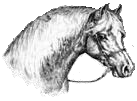 WELSH mountain – Sektion aJunior Champion  SALSTAS TOSCANAJunior Champion - reservLYCKÅS SIR CLIFFSenior ChampionHAVENBEECH FRAGGLE ROCKSenior Champion – reservBURHULTS TOE DULCIEBäst i rasenBäst i rasen - reserv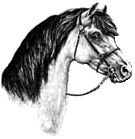 Klass 3 B	HWELSHponny – Sektion bingstar och valacker födda 2015 (3 år)Junior ChampionSÄRKENS WILD FLOWERJunior Champion - reservKULLTORPS TIMJANSenior ChampionKULLTORPS MONA LISASenior Champion – reservCOLBY GEM STONEBäst i rasenKULLTORPS MONA LISABäst i rasen - reservCOLBY GEM STONE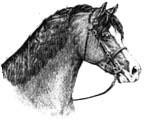 WELSHponny av cobtyp – Sektion Junior ChampionDE LUXESenior ChampionMISS HONEYSenior Champion - reservTONDUPARC ANNABELLBäst i rasenDE LUXEBäst i rasen - reservMISS HONEYJunior ChampionFJORDGLIMTS GO ONJunior Champion - reservSenior ChampionFJORDGLIMTS LADY GAGASenior Champion – reservHAGABY BRIALLENBäst i rasenFJORDGLIMTS LADY GAGABäst i rasen - reservHAGABY BRIALLEN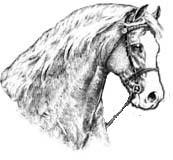 Klass 1 D	HiWELSH cob – Sektion dngstar och valacker födda 2017 (1 år)Junior ChampionTEMPERS WELSH ROSEJunior Champion - reservSenior ChampionTEMPERS WILLOW KIMEYASenior Champion – reservNEBO TELYNORESBäst i rasenTEMPERS WILLOW KIMEYABäst i rasen - reservNEBO TELYNORESFöl ChampionFJORDGLIMT GO ONFöl Champion - reservValack ChampionMIRAKELS FENDIValack Champion - reservSALSTAS TRUFFLERidden ChampionLLAVEYNOE MAYBEBABY-JOSEFIN TOLLBOMRidden Champion - reservBURHULTS TITBIT-ANNA WERINIUS